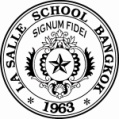 โรงเรียนลาซาลแผนการจัดการเรียนรู้  วิชา  จริยศึกษาชั้นประถมศึกษาปีที่   4   ปีการศึกษา   2555สาระที่  4	ผู้สร้างความเป็นหนึ่ง		มาตรฐานที่ 4.3   สร้างความเป็นหนึ่งสู่ความเป็นชุมชนเรื่อง		หนึ่งเดียวที่แตกต่าง		จำนวน     3       คาบ1. จุดประสงค์การเรียนรู้	1.1 ด้านความรู้  ผู้เรียนอธิบายความหมาย    ความสำคัญ   คุณค่า   และค่านิยมของความเป็นหนึ่งเดียว	1.2 ด้านทักษะ   ผู้เรียนสามารถเข้าใจและปฏิบัติตนเป็นสมาชิกที่ดีของกลุ่ม  เป็นผู้มีคุณธรรมจริยธรรม  มีความรับผิดชอบต่อตนเองและผู้อื่น	1.3 ด้านคุณลักษณะ  ผู้เรียนเป็นผู้มีคุณธรรม  มีความรับผิดชอบต่อตนเอง  สามารถอยู่ร่วมกับผู้อื่นในสังคมได้อย่างมีความสุข2. สาระการเรียนรู้	1. ความหมาย  ความสำคัญ  คำนิยาม และคุณค่าของความเป็นหนึ่งเดียว	2. แนวทางการปฏิบัติตนเป็นสมาชิกที่ดีของกลุ่ม	3. การสร้างความเป็นหนึ่งเดียวของทุกศาสนา3. กิจกรรมการเรียนรู้	คาบที่  1	กิจกรรมนำเข้าสู่บทเรียนครูให้นักเรียนดู  You  Tube  เรื่อง  หมู  แพะ  ลิงครูให้นักเรียนร่วมกันแสดงความคิดเห็น  โดยใช้คำถามชักนำกิจกรรมพัฒนาผู้เรียน (ขั้นสอน)ครูใช้คำถามชักนำเพื่อให้นักเรียนได้แสดงความคิดเห็นในเรื่องนี้มีสัตว์ทั้งหมดกี่ตัว   อะไรบ้างสัตว์แต่ละตัวมีบทบาทหน้าที่อย่างไรใครมีความเป็นผู้นำได้บ้างเมื่อเกิดเหตุการณ์อย่างนี้เกิดขึ้นสัตว์ทั้ง 3 ตัวทำอย่างไรครูถามนักเรียน หากเราเป็นตัวละครในเรื่องนี้ เราจะเลือกเป็นสัตว์ตัวไหนเพราะอะไร (ให้นักเรียนจดลงในสมุด)นักเรียนคิดว่าสัตว์ตัวไหนที่นักเรียนไม่ควรเอามาเป็นแบบอย่าง  เพราะอะไรถ้ามีเพื่อนของนักเรียนมีพฤติกรรมเหมือนสัตว์ตัวนี้  นักเรียนจะทำอย่างไรให้นักเรียนแสดงความคิดเห็น และออกมาแสดงความคิดเห็นหน้าชั้นเรียนกิจกรรมรวบยอด (ขั้นสรุป)ครูและนักเรียนร่วมกันสรุป ทุกคนมีหน้าที่แตกต่างกัน  มีความสามารถแตกต่างกัน แต่ต้องยอมรับความสามารถของเพื่อนร่วมงานนั้นเป็นสิ่งสำคัญ และพื้นฐานของการทำงานนอกจากจะอาศัยความร่วมมือแล้วนั้น  ต้องมีความสามัคคี ซึ่งความสามัคคีนั้นเป็นสิ่งสำคัญในการทำงานร่วมกับผู้อื่นอย่างแน่นอน4.สื่อ/แหล่งการเรียนรู้(ให้มีการอ้างอิงแหล่งที่มาของสื่อ/เนื้อหาที่นำมาใช้)	- You  Tube  เรื่อง  หมู  แพะ  ลิง	- ใบงาน5.การวัดผลและประเมินผล	- แบบสังเกตพฤติกรรม	- ใบงานกิจกรรมพัฒนาผู้เรียน (ขั้นสอน) (คาบที่ 2) ครูให้นักเรียนดูรูปการสร้างตึก  ดูกระบวนการสร้างตั้งแต่ต้น  จนเป็นรูปตึกที่สมบูรณ์เมื่อดูเสร็จเรียบร้อยแล้ว  ครูให้นักเรียนเริ่มก่อสร้างตึกเป็นกลุ่ม โดยครูอธิบายกระบวนการสร้างตึก ซึ่งมีกติกาว่าเรามีเวลาที่กำหนดให้ ต้องสร้างให้สูงและคงทนกว่าตึกของเพื่อนครูแบ่งกลุ่มและแจกอุปกรณ์  โดยแบ่งกลุ่ม กลุ่มละ 7  คน แล้วให้สัญญาณลงมือสร้างได้ครูสังเกตพฤติกรรมของนักเรียนแต่ละกลุ่ม  และพยายามเน้นที่กติกา โดยแนะนำนักเรียนขณะที่ทำกิจกรรมว่าทุกคนต้องช่วยออกความคิดเห็นว่าจะทำอย่างไรจึงจะสร้างได้สูงและคงทนแข็งแรง ที่สำคัญเสร็จทันเวลาด้วยเมื่อครูให้สัญญาณหมดเวลาแล้ว ครูให้ทุกกลุ่มหยุดและดูการทำงานโดยดูผลงานแต่ละกลุ่มแล้วให้ตัวแทนนักเรียนในกลุ่มบอกอุปสรรค และความพอใจในผลงานของกลุ่มหรือไม่ครูให้นักเรียนในแต่ละกลุ่มแสดงความคิดเห็นและให้เพื่อน ๆ ในกลุ่มเสนอเพิ่มเติมได้ครูแสดงความคิดเห็นแต่ละกลุ่มว่า  กลุ่มไหนมีการทำงานเป็นทีมที่ดี  มีความคิดสร้างสรรค์  มีการวางแผนงานที่ดี  มีการสื่อสารที่ดี  และสามัคคีกันในกลุ่มครูและนักเรียนร่วมกันสรุปถึงผลงานที่ควรจะทำต่อไปและให้นักเรียนลองทำอีกครั้งหนึ่งกิจกรรมรวบยอด (ขั้นสรุป)ครูและนักเรียนร่วมสรุปโดยครูเป็นผู้นำโดยใช้คำถามปลายเปิดเพื่อให้นักเรียนได้เสนอแนวทางที่ดี  การสร้างตึกที่แข็งแรงต้องอาศัยปัจจัยหลายอย่าง ที่สำคัญถ้าหากเปรียบกับชีวิตของหมู่คณะเรา  หากเราสามัคคีกัน รวมพลังกันไว้ตลอดก็ไม่มีใครทำอะไรเราได้  แต่หากเรามัวแต่คิดถึงตัวเองเป็นใหญ่ฐานความมั่นคงของความสามัคคีในกลุ่มก็จะไม่มีและความแตกแยกก็จะตามมา4.สื่อ/แหล่งการเรียนรู้(ให้มีการอ้างอิงแหล่งที่มาของสื่อ/เนื้อหาที่นำมาใช้)	- กล่องไม่ขีดไฟ	- ฐานไม้รูปสี่เหลี่ยม5.การวัดผลและประเมินผล	- แบบประเมินการทำงานเป็นกลุ่ม	- แบบสังเกตพฤติกรรมกิจกรรมพัฒนาผู้เรียน (ขั้นสอน) (คาบที่ 3)ครูนำอุปกรณ์มาให้นักเรียนดู  โดยอุปกรณ์เหล่านี้คือ   แก้วน้ำ   น้ำเปล่า 1  ขวด  ไม้บรรทัด  และเงิน(แบงค์ใหม่ 100  บาท) แล้วถามนักเรียนว่า  สามอย่างนี้ใครคิดว่ามันเกี่ยวข้องกันอย่างไรสังเกตว่านักเรียนหลายคนการตอบคำถามจะเป็นไปในทิศทางไหน  การซื้อขาย  หรือการใช้เงินซื้อ  หรืออื่น ๆ ครูแจกอุปกรณ์ที่เตรียมมาให้นักเรียนนั่งทำกิจกรรมเป็นกลุ่ม  โดยครูอธิบายว่า  ให้นักเรียนตั้งไม้บรรทัดในแนวตั้งสันไม้บรรทัดขึ้น เอาเงินวางบนไม้บรรทัด  เอาแก้วน้ำวางบนเงิน  แล้วเทน้ำใส่แก้วโดยที่ทำอย่างไนก็ได้ให้น้ำมีอยู่ในแก้ว  ให้แก้วตั้งอยู่บนแบงค์  และให้แบงค์วางอยู่บนไม้บรรทัด  ครูให้นักเรียนช่วยกันคิดและวางแผนโดยสามารถทดลองได้ และกลุ่มไหนทำได้ขอให้ปรบมือดัง ๆ  พร้อม ๆ กันครูให้นักเรียนลงมือทำกิจกรรมและสังเกตการทำงานของนักเรียนในแต่ละกลุ่มด้วยครูให้ขอเสนอแนะว่านักเรียนจะทำอย่างไรก็ได้เพียงแต่ให้ไม้บรรทัดตั้งสันไว้เสมอเมื่อนักเรียนทำแล้ว(ถ้าทำไม่ได้เลย)  ครูให้นักเรียนพับแบงค์เป็นคลื่น  (พับขึ้น-ลงให้แบงค์เป็นสันเล็ก ๆ  )แล้วเอาแก้วเติมน้ำ และวางบนไม้บรรทัดเพราะแบงค์ใหม่จะแข็งและตั้งอยู่บนไม้บรรทัดได้เมื่อเราพับดี ๆ  ครูให้นักเรียนลองทำและแน่นอนทุกกลุ่มทำได้แน่นนอนให้นักเรียนช่วยกันสรุปกับครูกิจกรรมรวบยอด (ขั้นสรุป)	ครูและนักเรียนร่วมกันสรุปการทำงานและการสร้างความสามัคคีในกลุ่มนั้น เราพูดเป็นทฤษฎีได้แต่ในภาคปฏิบัติเราไม่รู้เลยว่าเหตุการณ์ที่เกิดขึ้นนั้นมันเรียกร้องถึงความสามัคคีหรือความชอบของเรามาก่อน  เช่นอุปกรณ์ที่ให้ไป เราสังเกตถึงความเป็นไปได้ที่จะตั้งเงินบนไม้บรรทัด มันเป็นไปไม่ได้(ถ้าคิดไม่ออก) เหตุการณ์บางอย่างในชีวิตมันเหมือนจะเป็นไปไม่ได้  ไม่ว่าจะโดยเหตุผลใด ๆ  ก็ตาม แต่สิ่งหนึ่งที่เป็นไปได้เสมอคือ เมื่อใดมีความสามัคคี แม้สิ่งนั้นจะยาก หากคิดระดมสมอง ร่วมมือกันสิ่งนั้นจะยากแค่ไหนก็เป็นไปได้เสมอ4.สื่อ/แหล่งการเรียนรู้(ให้มีการอ้างอิงแหล่งที่มาของสื่อ/เนื้อหาที่นำมาใช้)- แก้วน้ำ   น้ำเปล่า 1  ขวด  ไม้บรรทัด  และเงิน(แบงค์ใหม่ 100  บาท)5.การวัดผลและประเมินผล	- แบบประเมินการทำงานเป็นกลุ่ม	- แบบสังเกตพฤติกรรม